                                Liceo José Victorino Lastarria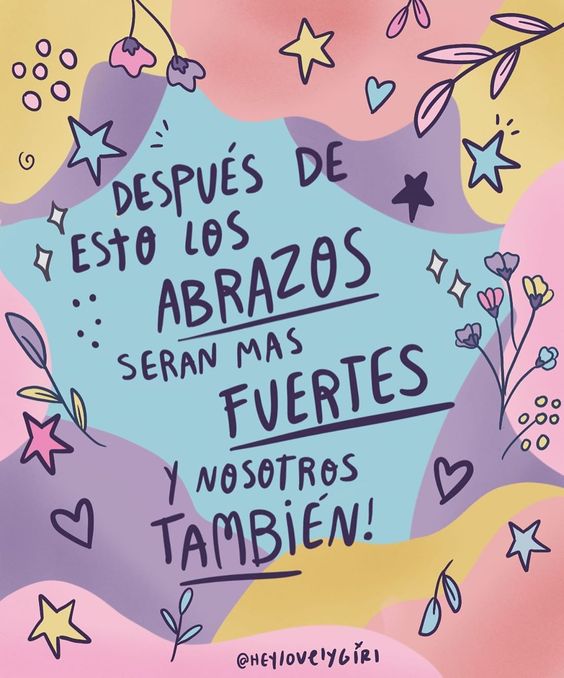                                                  Rancagua                           “Formando Técnicos para el mañana”                                   Unidad Técnico-Pedagógica Guía de Artes Visuales de 1°MedioNombre: _______________________________Curso: _____________ Fecha: __________Profesora: Erika NiñoSemana: 05-10-2020 al 09-10-2020OA 2: Crear trabajos y proyectos visuales basados en sus imaginarios personales, investigando el manejo de materiales sustentables en procedimientos de grabado y pintura mural.Objetivo de la clase: Expresar y crear visualmenteActividadElabora un afiche con caras o rostros iguales y realiza la técnica de pop art de Andy Warhol a color, arte moderno, teniendo en cuenta la claridad en el trabajo, investigación, recursos y limpieza.Ejemplos: 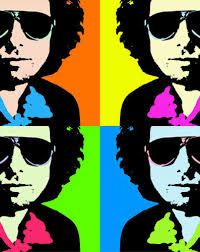 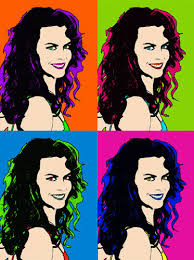 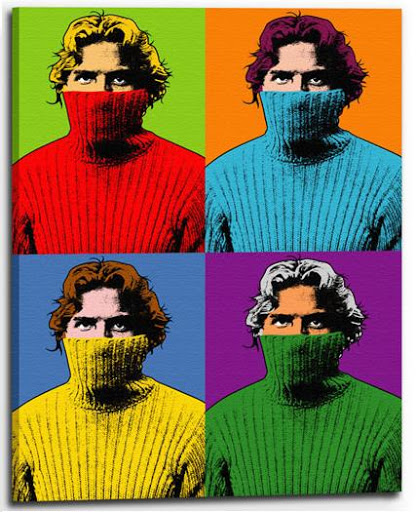 ENVIAR LAS ACTIVIDADES AL CORREO emnm09@gmail.comCOLOCAR SU NOMBRE, APELLIDO Y ¿DE QUÉ CURSO ERES?EL TICKET DE SALIDA SÓLO LO VAN A RESPONDER LOS ALUMNOS QUE RETIRAN GUÍAS IMPRESAS. 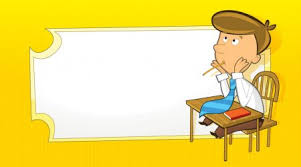 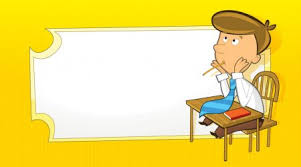 